May Memorial Baptist Church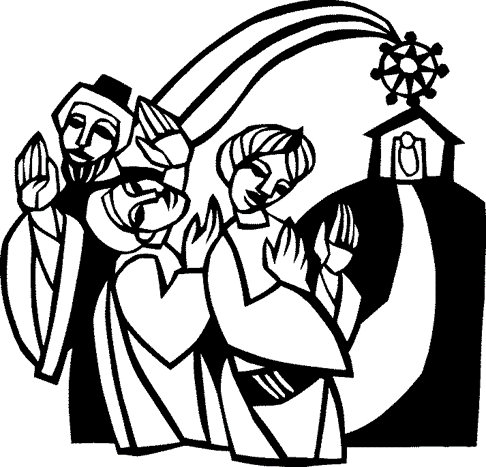 The Sunday of the EpiphanyJanuary 7, 2018This is the House of God…All Are WelcomeThe Community Gathers for Worship   Prelude                                                                                      Carol Williams  Welcome and Announcements			                        Michael Edwards*   Call to Worship 						                 Ashley EdwardsWe gather in the Light that was before, is now, and ever will be.We seek the Light’s ancient wisdom.We gather in the Light that is God’s continuing gift.We live into the Light’s new wisdom.We gather in the Light that is our own, emerging anew each day.We seek to share this wisdom, nurtured in the Light from Bethlehem’s cradle.*   Hymn of Praise No.  117	As with Gladness Men of Old*   Invocation				 		                        Michael EdwardsThe Community Proclaims and Hears God’s WordChildren’s Sermon                                                                  Ashley Edwards As Jesus Loves the Little Children is sung all children are invited to come to the front of the sanctuary for Children’s Time. After the Doxology, children ages 3 through Kindergarten who remained in worship with their families may exit the sanctuary for Extended Session. *   Offertory Hymn No. 122	Tell Me the Story of Jesus	   Worship in Stewardship		   Offertory Prayer                                                                           Ed Utt                              	   Presentation of Gifts	                                                     Irma Alvis         *  Doxology 253  Solo	                                                                                 Mark Worsham  Gospel Lesson				                                              Jeff O’Donnell	Matthew 2:1-12  Sermon                                                                                 Michael Edwards             The Community Responds to God’s Word*   Response Hymn No. 377	Jesus, at Your Holy Table     Celebration of the Lord’s Supper       Invitation to the Table(Communion will be taken by intinction, the practice of partially dipping the bread into the cup before consumption.  Please come forward down the center aisle by rows, beginning with the front row on each side, and then return to your pew back down the side aisles.  Each pew should follow the pew in front of them. All bread is gluten free.)               The Story              Prayer (ending with the Lord’s Prayer)Our Father, which art in heaven, hallowed be Thy name. Thy kingdom come. Thy will be done on earth, as it is in heaven. Give us this day our daily bread. And forgive us our trespasses, as we forgive those that trespass against us. And lead us not into temptation, but deliver us from evil. For Thine is the kingdom, and the power, and the glory, forever. Amen.The Community Departs for Ministry *  Benediction					                                 Michael Edwards     Hymn No. 387	Blest Be  the Tie (v. 1 only)       Blest be the tie that binds our hearts in Christian loveThe fellowship of kindred minds is like to that above. *  Postlude                                                                                        Irma AlvisIrma Alvis, Organist______________________________________________________________ *  Please stand as you are able.Youth Lock In—Next Sunday, January 14 to  Monday, January 15.  Mid-Week Meals—This week we will be having Pot Luck.  Please bring a dish, no reservations are required.  There is no charge for the meal.  On the 18th the Rachael Circle will be cooking several homemade soups and making salad.  Team Ministry:Backpacks of Love—Tuesday at 7:00 p.m. at Aerations PlusPrison Ministry—Thursday Night at 6:00 p.m.Food Pantry—Saturday, January 20, 9:30 a.m. WMU Circles:Anna Circle—will not meet in January.  Please collect your items for the homebound.  We will meet in February, more information about that meeting will be announced soon.Rachael Circle—The Circle will gather and will be preparing the Thursday night meal on January 18.  Soups and Salad are the menu.  The proceeds will fund our missionary commitments.  The next meeting will be on February 13 and we will be doing something fun for Valentines.       This Week at May MemorialSunday, January 7  9:45 a.m.  Sunday School11:00 a.m.  Worship  2:00 p.m.  Deacons Meeting  6:00 p.m.  Youth Soul FoodMonday, January 8  7:30 p.m.  AA/NA MeetingTuesday, January 9  7:00 p.m.  Backpacks of LoveThursday, January 11  9:30 a.m.  Christmas Mother Meeting  5:45 p.m.  Mid-Week Meal  6:00 p.m.  Prison Ministry   6:15 p.m.  Handbells  6:30 p.m.  Business Meeting                   Children’s Mission  7:00 p.m.  Children’s Choir  7:30 p.m.  Adult ChoirAshley Edwards, Youth/Children’s MinisterBeverley Edwards, Minister of MusicMichael Edwards, Pastor(804) 922-0101       